Course Syllabus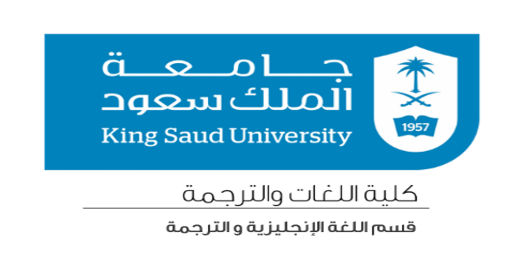  Syllabus –  Of the Academic Year H. Syllabus –  Of the Academic Year H. Syllabus –  Of the Academic Year H. Syllabus –  Of the Academic Year H. Syllabus –  Of the Academic Year H. Syllabus –  Of the Academic Year H. Syllabus –  Of the Academic Year H. Syllabus –  Of the Academic Year H.Course information Course information Course information Course information Course information Course information Course information Course information Course CodeCourse CodeCourse Code326 TRAJ326 TRAJ326 TRAJCredit Hours3 hoursCourse InstructorCourse InstructorCourse InstructorReem Fahad AlshalanReem Fahad AlshalanReem Fahad AlshalanReem Fahad AlshalanReem Fahad AlshalanCourse CoordinatorCourse CoordinatorCourse CoordinatorCourse DetailsCourse DetailsCourse DetailsCourse DetailsCourse DetailsCourse DetailsCourse DetailsCourse DetailsPrerequisitePrerequisitePrerequisiteNANANANANACourse GoalsCourse GoalsCourse GoalsThis course is to examine with students the practical issues involved in advanced translation in the fields of economics and finance including economic issues, banking, trade, import and export, taxes etc. The students will have an opportunity to learn and share among themselves useful translation procedures and terminologies related to the field. Students sharpen awareness of translation techniques and enhance professional performance. This course concentrates through regular home and class assignments followed by discussions of the students’ work, on translating representative texts on commerce. This course is to examine with students the practical issues involved in advanced translation in the fields of economics and finance including economic issues, banking, trade, import and export, taxes etc. The students will have an opportunity to learn and share among themselves useful translation procedures and terminologies related to the field. Students sharpen awareness of translation techniques and enhance professional performance. This course concentrates through regular home and class assignments followed by discussions of the students’ work, on translating representative texts on commerce. This course is to examine with students the practical issues involved in advanced translation in the fields of economics and finance including economic issues, banking, trade, import and export, taxes etc. The students will have an opportunity to learn and share among themselves useful translation procedures and terminologies related to the field. Students sharpen awareness of translation techniques and enhance professional performance. This course concentrates through regular home and class assignments followed by discussions of the students’ work, on translating representative texts on commerce. This course is to examine with students the practical issues involved in advanced translation in the fields of economics and finance including economic issues, banking, trade, import and export, taxes etc. The students will have an opportunity to learn and share among themselves useful translation procedures and terminologies related to the field. Students sharpen awareness of translation techniques and enhance professional performance. This course concentrates through regular home and class assignments followed by discussions of the students’ work, on translating representative texts on commerce. This course is to examine with students the practical issues involved in advanced translation in the fields of economics and finance including economic issues, banking, trade, import and export, taxes etc. The students will have an opportunity to learn and share among themselves useful translation procedures and terminologies related to the field. Students sharpen awareness of translation techniques and enhance professional performance. This course concentrates through regular home and class assignments followed by discussions of the students’ work, on translating representative texts on commerce. AssessmentAssessmentAssessment1st In-term Exam [25 pts.] 2nd In-term Exam [25 pts.] Quiz [10 pts.] Final Exam [40 pts.] 1st In-term Exam [25 pts.] 2nd In-term Exam [25 pts.] Quiz [10 pts.] Final Exam [40 pts.] 1st In-term Exam [25 pts.] 2nd In-term Exam [25 pts.] Quiz [10 pts.] Final Exam [40 pts.] 1st In-term Exam [25 pts.] 2nd In-term Exam [25 pts.] Quiz [10 pts.] Final Exam [40 pts.] 1st In-term Exam [25 pts.] 2nd In-term Exam [25 pts.] Quiz [10 pts.] Final Exam [40 pts.] TextbookTextbookTextbookA booklet designed by the course instructor A booklet designed by the course instructor A booklet designed by the course instructor A booklet designed by the course instructor A booklet designed by the course instructor Instruction MethodsInstruction MethodsInstruction MethodsLecturing, group work, and individual work.Lecturing, group work, and individual work.Lecturing, group work, and individual work.Lecturing, group work, and individual work.Lecturing, group work, and individual work.Useful ResourcesUseful ResourcesUseful Resourceswww.investopedia.comwww.investopedia.comwww.investopedia.comwww.investopedia.comwww.investopedia.comContact informationContact informationContact informationContact informationContact informationContact informationContact informationContact informationOffice locationOffice location4 S 10-34 S 10-34 S 10-34 S 10-34 S 10-34 S 10-3EmailEmailralshalen@ksu.edu.saralshalen@ksu.edu.saralshalen@ksu.edu.saralshalen@ksu.edu.saralshalen@ksu.edu.saralshalen@ksu.edu.saOffice HoursOffice HoursSun.9-10, Mon. 12-1, Tue. 9-10, Thursday 9-10Sun.9-10, Mon. 12-1, Tue. 9-10, Thursday 9-10Sun.9-10, Mon. 12-1, Tue. 9-10, Thursday 9-10Sun.9-10, Mon. 12-1, Tue. 9-10, Thursday 9-10Sun.9-10, Mon. 12-1, Tue. 9-10, Thursday 9-10Sun.9-10, Mon. 12-1, Tue. 9-10, Thursday 9-10How to succeed in this courseHow to succeed in this courseRead and Practice.Read and Practice.Read and Practice.Read and Practice.Read and Practice.Read and Practice.Class PoliciesClass PoliciesAttendance and Participation is essential.Attendance and Participation is essential.Attendance and Participation is essential.Attendance and Participation is essential.Attendance and Participation is essential.Attendance and Participation is essential.Tentative weekly scheduleTentative weekly scheduleTentative weekly scheduleTentative weekly scheduleTentative weekly scheduleTentative weekly scheduleTentative weekly scheduleTentative weekly scheduleWeekGregorianGregorianGregorianHijri Lesson Lesson Lesson 119/119/119/124/5Text 1: Saudi Aramco IPO Text 1: Saudi Aramco IPO Text 1: Saudi Aramco IPO 226/126/126/11/6Text 2: EconomicsText 2: EconomicsText 2: Economics32/22/22/28/6Text 3: Coronavirus and Oil pricesText 3: Coronavirus and Oil pricesText 3: Coronavirus and Oil prices49/29/29/215/6Text 4:The Stock MarketText 4:The Stock MarketText 4:The Stock Market516/216/216/222/6Text 5: Financial Adviser and AssetsText 5: Financial Adviser and AssetsText 5: Financial Adviser and Assets623/223/223/229/6Text 6: The 2008 Financial CrisesText 6: The 2008 Financial CrisesText 6: The 2008 Financial Crises71/31/31/36/7Text 7: Financial InstitutionsText 7: Financial InstitutionsText 7: Financial Institutions88/38/38/313/7First MidtermFirst MidtermFirst Midterm915/315/315/320/7Text 8: Is Finance an Art or a Science?Text 8: Is Finance an Art or a Science?Text 8: Is Finance an Art or a Science?1022/322/322/327/7Text 9: Financial IntermediaryText 9: Financial IntermediaryText 9: Financial Intermediary1129/329/329/35/8Text 10: Financial StatementsText 10: Financial StatementsText 10: Financial Statements125/45/45/412/8Text 11: Financial ChargeText 11: Financial ChargeText 11: Financial Charge1312/412/412/419/8QuizQuizQuiz1419/419/419/426/8Second MidtermSecond MidtermSecond Midterm1526/426/426/43/9General Courses Final ExamsGeneral Courses Final ExamsGeneral Courses Final Exams